 Тренировки для женщин на похудение     http://www.tvoytrener.com/metodiki_obhcie/devushki_odin_podhod.php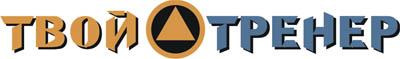 ИНДИВИДУАЛЬНЫЙ КОМПЛЕКС УПРАЖНЕНИЙЗаказать индивидуальный комплекс упражнений от Тимко Ильи (автора этого тенировочного плана и всех планов на сайте) вы можете здесь:http://www.tvoytrener.com/sotrydnichestvo/kompleks_upragnenii.phpЭтот план есть в нашем приложении «ТВОЙ ТРЕНЕР»НАШИ  БЕСПЛАТНЫЕ  КНИГИОБРАЩЕНИЕ  СОЗДАТЕЛЯ САЙТАЕсли вам понравился план тренировок - поддержите проект.
Команда нашего сайта делает всё возможное, чтобы вся информация на нём была абсолютно бесплатной для вас. И я надеюсь, что так будет и дальше. Но денег, что приносит проект, недостаточно для  его полноценного развития.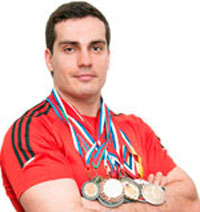 Реквизиты для перевода денег вы можете посмотреть здесь: http://www.tvoytrener.com/sotrydnichestvo/poblagodarit.php (С уважением, создатель и автор сайта Илья Тимко.)ТРЕНИРОВКА  1 (ноги, ягодицы, плечи, пресс)1 НЕДЕЛЯ2 НЕДЕЛЯ3 НЕДЕЛЯ4 НЕДЕЛЯ5 НЕДЕЛЯ6 НЕДЕЛЯ7 НЕДЕЛЯРазминка 5–10 минутКардиотренажёр 5 – 10 минутПриседания со штангой на плечах 1х15-20Жим ногами в тренажёре1х15-20Разгибание ног в тренажёре 1х15-20Становая тяга на прямых ногах 1х15-20Гиперэкстензия1х15-20Выпады с гантелями1х15-20Подъём таза лёжа1х15-20Приседание в ГАКК-тренажёре 1х15-20Разгибание бедра в кроссовере 1х15-20Разведение ног в тренажёре 1х15-20Кардиотренажёр 5 – 10 минутЖим штанги стоя с груди1х15-20Жим гантелей сидя1х15-20Жим штанги из-за головы стоя 1х15-20Протяжка со штангой стоя1х15-20Махи гантелями в стороны 1х15-20Махи руками в стороны в тренажёре  1х15-20Кардиотренажёр 5 – 10 минутСкручивания на наклонной скамье 1х15-20Подъём ног в упоре1х15-20Упражнение «планка»1 подход макс. времяКардиотренажёр 5 – 10 минутЗаминка 2-5 минутТРЕНИРОВКА  2 (грудь, спина, пресс)Разминка 5–10 минутКардиотренажёр 5 – 10 минутПодтягивания в машине смита 1х15-20Тяга гантелей в наклоне1х15-20Тяга горизонтального блока 1х15-20Тяга к груди с верх. блока широким хв. 1х15-20Тяга с верхнего блока узкой ручкой 1х15-20Тяга с верхнего блока обратным хватом 1х15-20Тяга одной гантели в наклоне 1х15-20Тяга с верхнего блока на прямых руках 1х15-20Пуловер с гантелей лёжа1х15-20Кардиотренажёр 5 – 10 минутЖим штанги лёжа классический 1х15-20Жим гантелями лёжа под углом вверх 1х15-20Жим сидя в «грудном» тренажёре 1х15-20Разводы с гантелями лёжа 1х15-20Сведение рук в тренажёре "бабочка" 1х15-20Кардиотренажёр 5 – 10 минутУпражнение «велосипед»1х15-20Скручивания лёжа на полу 1х15-20Упражнение «планка»1 подход макс. времяКардиотренажёр 5 – 10 минутЗаминка 2-5 минутТРЕНИРОВКА  3 (ноги, ягодицы, руки, пресс)Разминка 5–10 минутКардиотренажёр 5 – 10 минутВыпады со штангой1х15-20Зашагивания на подставку с гантелями 1х15-20Выпады с ходьбой1х15-20Приседания с гантелей между ног 1х15-20Сведение ног в тренажёре 1х15-20Становая тяга с гантелями1х15-20Наклоны со штангой на плечах 1х15-20Гиперэкстензия1х15-20Подъём таза лёжа1х15-20Кардиотренажёр 5 – 10 минутОтжимания от лавки сзади 1х15-20Разгибание рук с верхнего блока 1х15-20Французский жим с гантелей стоя 1х15-20Французский жим с гантелями лёжа 1х15-20Разгибание рук с гантелями в наклоне 1х15-20Сгибание рук со штангой стоя 1х15-20Сгибания рук с гантелями «молот» 1х15-20Кардиотренажёр 5 – 10 минутПодъём ног на наклонной скамье 1х15-20Скручивания в римском стуле 1х15-20Упражнение «планка»1 подход макс. времяКардиотренажёр 5 – 10 минутЗаминка 2-5 минут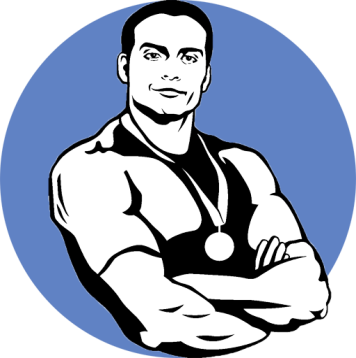 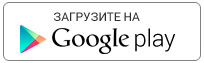 https://play.google.com/store/apps/details?id=com.tvoytrener.timkoilia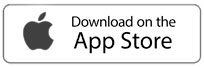 https://itunes.apple.com/ru/app/%D1%82%D0%B2%D0%BE%D0%B9-%D1%82%D1%80%D0%B5%D0%BD%D0%B5%D1%80/id1299904851?mt=8 Версия для компаhttps://yadi.sk/d/MEPa9xnB3R98By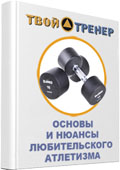 http://tvoytrener.com/kniga_tvoytrener.php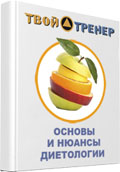 http://tvoytrener.com/kniga_tvoytrener2.phphttp://tvoytrener.com/kniga_tvoytrener3.php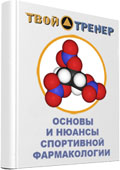 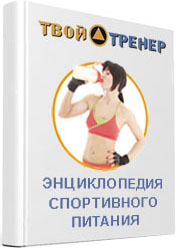 http://tvoytrener.com/kniga_tvoytrener5.php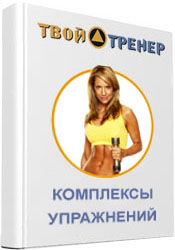 http://tvoytrener.com/kniga_tvoytrener6.phphttp://tvoytrener.com/kniga_tvoytrener4.php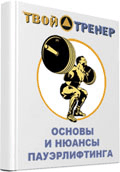 